“山江湖”协作体2018-2019学年第二学期高一年级第一次月考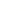 数学试题（自招班）满分：150分	考试时间120分钟	命题人：李兴	审题人：付堂文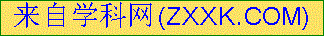 一、选择题：本题共12小题，每小题5分，在每小题给出的四个选项中，只有一项是符合题目要求的.1．已知集合A = {}，集合 B = {}，则(CRA)∩B=（  ）A.{-1，0}       B. {0，1}      C. {-1}    D. {1}2．已知为等差数列{}的前项和，若，则数列{}的公差d=（  ）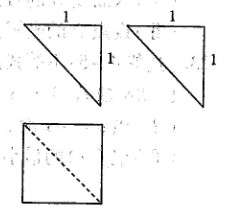 A. 4				  B. 3		     C. 2		 D. 13．某几何体的三视图如图所示，则其体积为（  ）A.   			 B. 		    C.       D.4．数列的前项和为，对任意正整数，，则下列关于的论断中正确的是（  ）A．一定是等差数列						 B．一定是等比数列C．可能是等差数列，但不会是等比数列	 D．可能是等比数列，但不会是等差数列5．将函数y=3sin（2x+）的图象经过怎样的平移后所得的图象关于点（，0）中心对称（  ）向左平移个单位   		 B.向右平移个单位      C.向左平移个单位    		 D.向右平移个单位6．若向量a与b满足⊥a，且＝1，＝2，则向量a在b方向上的投影为(  )A.	     B．－	     	C．－1 		 D.7．设函数，若方程恰好有三个根，分别为，则的值为（  ）A．		B．			C．			D．8．已知定义在R上的函数f(x)＝－1(m为实数)为偶函数，记a＝f(log0.53)，b＝f，c＝f则a，b，c的大小关系为(   )[来源:学*科*网]A．a<b<c    B．a<c<b    C．c<a<b    D．c<b<a9．在等腰直角三角形ABC中，∠C=90°，=2，点P为三角形ABC所在平面上一动点，且满足=1，则·（+）的取值范围是(  	)     B.      C. [-2,2]     D.10．正四棱锥S－ABCD的侧棱长与底面边长相等，E为SC的中点，则BE与SA所成角的余弦值为(    )A.	 			 B.				C.			 D.11．已知函数若方程有三个不同的实数根，则实数的取值范围是（    ）A．        B．       C．       D．12．记为数列{}的前项和；已知{}和{} (k为常数)均为等比数到，则k的值可能为（    ）A. 	  			B.		   		 C.    		 D.[来源:学+科+网]二、填空题：本题共4小题，每小题5分。13． 函数的对称中心，，则数列的前项和是_____。14．若等差数列满足,则当=____时，的前项和最大.15．已知且,则______。16．若函数的图象存在经过原点的对称轴，则称为“旋转对称函数”，下列函数中是“旋转对称函数”的有	______。(填写所有正确结论的序号）①；②；③三、解答题：解答应写出文字说明、证明过程或演算步骤。17．（10分）设为各项不相等的等差数列的前n项和，已知.(1)求数列的通项公式；(2)设为数列{}的前n项和，求.18．（ 12分）如图，在四棱锥中，平面，底面是菱形，为与的交点，为棱上一点.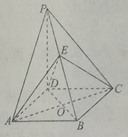 （1）证明：平面平面；（2）若平面，求三棱锥的体积.19．（12分）已知函数f(x)＝4cosωx·sin(ω>0)的最小正周期为π.(1)求ω的值；(2)求f(x)在区间上的值域．20．（12分）已知等比数列的前项和为，若，，数列满足.（1）求数列的通项公式；（2）求数列的前项和.21．（12分）已知函数（1）求函数的最小正周期与单调增区间；（2）设集合,若,求实数的取值范围22．（12分）已知⊙C过点P（1，1），且与⊙M：（x+2）2+（y+2）2=r2（r＞0）关于直线x+y+2=0对称．（Ⅰ）求⊙C的方程；
（Ⅱ）设Q为⊙C上的一个动点，求的最小值；
（Ⅲ）过点P作两条相异直线分别与⊙C相交于A，B，且直线PA和直线PB的倾斜角互补，O为坐标原点，试判断直线OP和AB是否平行？请说明理由．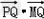 “山江湖”协作体2018-2019学年第二学期高一年级第一次月考数学答案（自招班）答案1A2B3A4C5B6B7D8B9D10C11B12C    13.，14.8，15.1，16.(1),(2)解：（1）设数列的公差为d，则由题意知解得（舍去）或所以.(5分)因为=，所以=++…+=.（10分）18.解：（1）∵平面平面，∴．∵四边形是菱形，∴．又∵，∴平面．而平面，∴平面平面；（2）连接，∵平面，平面平面，∴．∵是的中点，∴是的中点．取的中点，连接，∵四边形是菱形，，[ZXXKZXXKZXXK]∴，又，∴平面，且，[来源:学#科#网]故[ZXXKZXXK]19.（12分）解：(1)f(x)＝4cos ωx·sin＝2sin ωx·cos ωx＋2cos2ωx＝(sin 2ωx＋cos 2ωx)＋＝2sin＋.   ------4分因为f(x)的最小正周期为π，且ω>0，从而有＝π，故ω＝1.       -----6分(2)由(1)知，f(x)＝2sin＋.若0≤x≤，则≤2x＋≤.  ------7分≤sin(2x＋)≤1，2sin＋的值域是[0,2+]------------ 12分20.（本小题满分12分）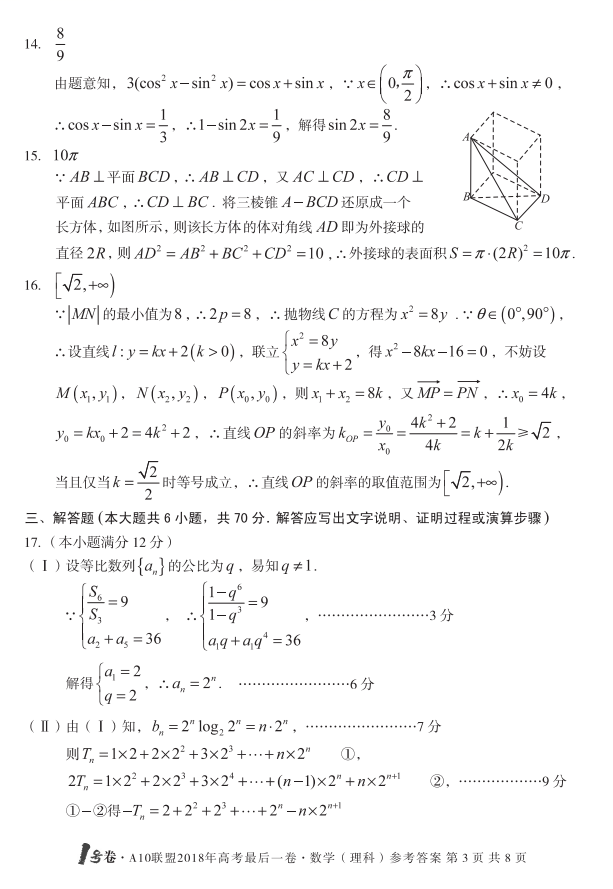 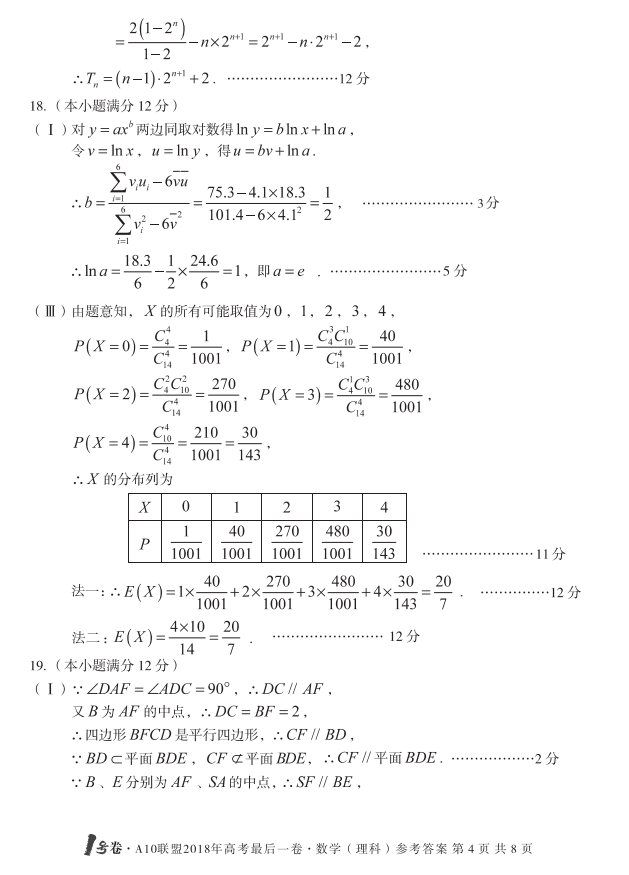 21......................................................3分函数的最小正周期......................4分[来源:学_科_网]由得函数的单调递增区间为.............6分（2）由即........7分∵当时,不等式恒成立.................................................................8分∵.............................10分..................................................................................12分[来源:学。科。网]22.解：（Ⅰ）设圆心C（a，b），则，解得
则圆C的方程为x2+y2=r2，
将点P的坐标代入得r2=2，
故圆C的方程为x2+y2=2.....................................4分
（Ⅱ）设Q（x，y），则x2+y2=2，

=x2+y2+x+y﹣4=x+y﹣2，
令x=cosθ，y=sinθ，
∴=cosθ+sinθ﹣2=2sin（θ+）﹣2，
∴（θ+）=2kπ﹣时，2sin（θ+）=﹣1，
所以的最小值为﹣2﹣2=﹣4．。。。。。。。。。。。。。。。7分
（Ⅲ）由题意知，直线PA和直线PB的斜率存在，且互为相反数，
故可设PA：y﹣1=k（x﹣1），PB：y﹣1=﹣k（x﹣1），
由，得（1+k2）x2+2k（1﹣k）x+（1﹣k）2﹣2=0
因为点P的横坐标x=1一定是该方程的解，
故可得
同理，，
所以=kOP  ，
所以，直线AB和OP一定平行。。。。。。。。。。。12分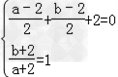 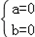 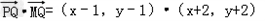 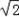 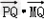 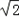 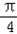 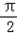 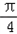 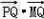 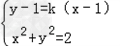 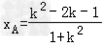 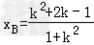 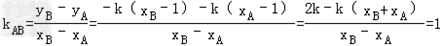 